VJEŽBA  ČITANJA  I  PREPISIVANJAPROČITAJ  REČENICE. SVAKU  REČENICU  SPOJI  S  ODGOVARAJUĆOM  SLIČICOM.REČENICE  PREPIŠI U PISANKU PISANIM SLOVIMA.NAUČI  IH  LIJEPO  ČITATI.IVA  BERE  ŽUTE  MASLAČKE.MARKO  VOZI  PLAVI  BICIKL.TETA  PEČE  ČOKOLADNI  KOLAČ.MOREM  PLOVI  VELIKI  BROD.JEDEM  SLATKU  JAGODU.SARA  NOSI  ŠARENU  TORBU.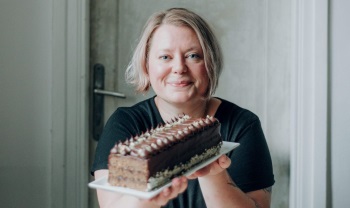 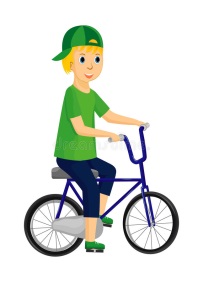 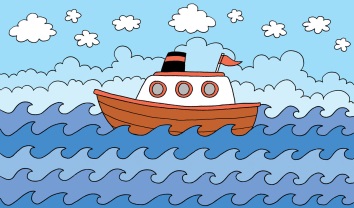 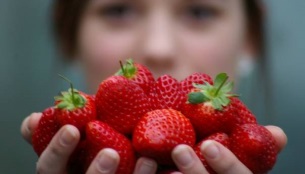 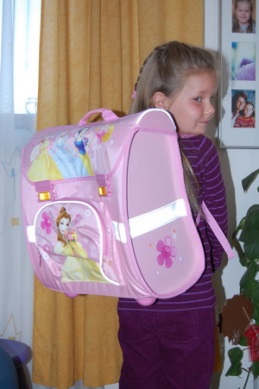 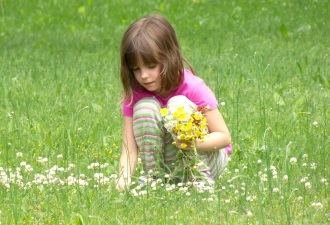 VJEŽBA – IMENICE, GLAGOLI, PRIDJEVIDA  SE  PRISJETIŠ  IMENICA, GLAGOLA I PRIDJEVA POGLEDAJ  PREZENTACIJU KOJU SAM TI  POSLALA  VEĆ  PRIJE (16. 4.).NAKON TOGA  UZMI  PLAVU, CRVENU I ZELENU  BOJICU.   U REČENICAMA,  KOJE  SI  VEĆ  PROČITAO  I  PREPISAO  PISANIM  SLOVIMA  U  PISANKU, PODVUCI  PLAVOM  BOJOM  IMENICE,  CRVENOM  GLAGOLE,  A  ZELENOM PRIDJEVE.RAZVRSTAJ  IH  U  TABLICU.IMENICEGLAGOLIPRIDJEVI